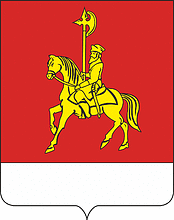 КАРАТУЗСКИЙ РАЙОННЫЙ СОВЕТ ДЕПУТАТОВРЕШЕНИЕ14.12.2021                                  с. Каратузское                                       №09-82 О внесении изменений в решение Каратузского районного Совета депутатов от 20.06.2013 № Р-214 «Об утверждении  Порядка размещения сведений о  расходах  главы  Каратузского района и лиц, замещающих муниципальные должности на постоянной основе и муниципальными служащими  в Каратузском районном Совете депутатов  на официальном сайте Администрации Каратузского района»В соответствии со статьей  8.1 Федерального закона от 25.12.2008  №273-ФЗ «О противодействии коррупции», статей 3 Федерального закона от 03.12.2012 № 230-ФЗ «О контроле за соответствием расходов лиц, замещающих государственные должности, и иных лиц их доходам», Законом Красноярского края от 07.06.2009  № 8-3542 «О представлении гражданами, претендующими на замещение должностей муниципальной службы, замещающими должности муниципальной службы и муниципальные должности, сведений о доходах, об имуществе и обязательствах имущественного характера,  а также о представлении лицами, замещающими должности муниципальной службы и муниципальные должности, сведений о расходах», Законом Красноярского края от 07.07.2009 № 8-3610 «О противодействии коррупции в Красноярском крае», Уставом Муниципального образования «Каратузский район», Каратузский районный Совет депутатов РЕШИЛ:1.Внести в решение Каратузского районного Совета депутатов от 20.06.2013 № Р-214 «Об утверждении  Порядка размещения сведений о  расходах  главы  Каратузского района и лиц, замещающих муниципальные должности на постоянной основе и муниципальными служащими  в Каратузском районном Совете депутатов  на официальном сайте Администрации Каратузского района» следующие изменения:Пункт 2 Порядка размещения сведений о  расходах  главы  Каратузского района и лиц, замещающих муниципальные должности на постоянной основе и муниципальными служащими  в Каратузском районном Совете депутатов  на официальном сайте Администрации Каратузского района изменить, изложив в следующей редакции:«2. На официальном сайте администрации Каратузского района размещаются  сведения об источниках расходов лиц, замещающих муниципальную должность на постоянной основе и муниципальных служащих, замещающих должности муниципальной службы высшей, главной, ведущей, старшей группы,  их супруг (супругов), представленные в соответствии с Федеральным законом от 03.12.2012 года № 230-ФЗ «О контроле за соответствием расходов лиц, замещающих государственные должности, и иных лиц их доходам»:сведения об источниках получения средств, за счет которых совершена сделка по приобретению земельного участка, другого объекта недвижимости, транспортного средства, ценных бумаг, акций (долей участия, паев в уставных (складочных) капиталах организаций) цифровых финансовых активов, цифровой валюты, если сумма сделки превышает общий доход лиц, замещающих муниципальные должности на постоянной основе, и муниципальных служащих, замещающих должности муниципальной службы высшей, главной, ведущей, старшей группы, и их супруг (супругов) и несовершеннолетних детей за три последних года, предшествующих совершению сделки в соответствии с приложением к настоящему порядку.».2. Контроль за исполнением настоящего решения возложить на постоянную депутатскую комиссию  по законности и охране общественного порядка (Бондарь А.В.).3. Настоящее Решение вступает в силу в день, следующий за днём его официального опубликования в периодическом печатном издании Вести муниципального образования «Каратузский район».Председатель районного Совета депутатов                               Г.И. Кулакова       Глава района                                            К.А. Тюнин